Ofício 08/2022				Salto, 14 de Fevereiro de 2022Assunto: Publicidade na rede social	Venho por meio deste, solicitar da Exma. Secretária de Educação da Estância Turística de Salto, Sra. Anna Christina Carvalho Macedo de Noronha Fávaro, informações referente a uma publicidade aparentemente de um local de recreação  na rede social e se atende como escola, pois na imagem consta mochila, livro, lápis e caderno. Se a mesma atender ela está regularizada e credenciada na SEME?. Cordialmente,Evelize Assunta PadovaniRG 11 502 730 0Presidente CME Salto-SPEXMA: SRA. Anna Christina Carvalho Macedo de Noronha Fávaro Secretária de Educação da Estância Turística de Salto – SP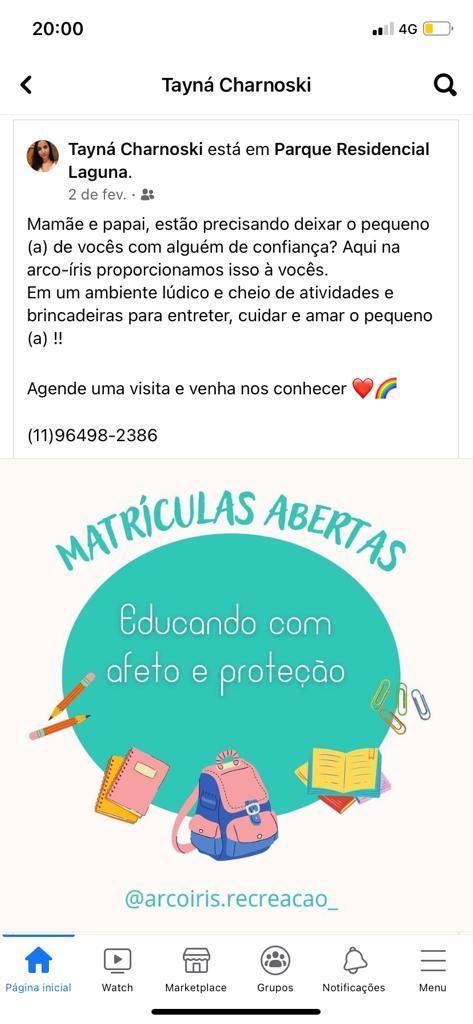 